 _________________________________________________________________________________________________________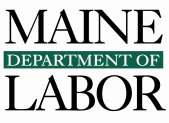 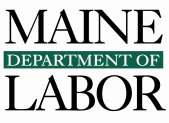 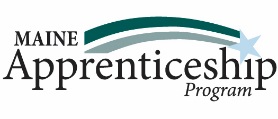 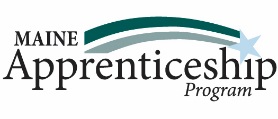 Voluntary Disability Disclosure_____________________________________________________________________________________________________________________Please check one of the boxes below: YES, I HAVE A DISABILITY (or previously had a disability) NO, I DON’T HAVE A DISABILITY I DON’T WISH TO ANSWERWhy are you being asked to complete this form? Because your employer is a sponsor of a registered apprenticeship program and participates in the Maine Apprenticeship Program that is regulated by the U.S. Department of Labor, we must reach out to, enroll, and provide equal opportunity in apprenticeship to qualified people with disabilities. To help us learn how well we are doing, we are asking you to tell us if you have a disability or if you ever had a disability. Completing this form is voluntary, but we hope that you will choose to fill it out. If you are applying for apprenticeship, any answer you give will be kept private and will not be used against you in any way. If you already are an apprentice within our registered apprenticeship program, your answer will not be used against you in any way. Because a person may become disabled at any time, we are required to ask each of our apprentices at the time of enrollment, and then remind them yearly, that they may update their information. You may voluntarily self-identify as having a disability on this form without fear of any punishment because you did not identify as having a disability earlier. Must be completed annually and retained onsite by employer How do I know if I have a disability? You are considered to have a disability if you have a physical or mental impairment or medical condition that substantially limits a major life activity, or if you have a history or record of such an impairment or medical condition. Disabilities include, but are not limited to: blindness, deafness, cancer, diabetes, epilepsy, autism, cerebral palsy, HIV/AIDS, schizophrenia, muscular dystrophy, bipolar disorder, major depression, multiple sclerosis (MS), missing limbs or partially missing limbs, post-traumatic stress disorder (PTSD), obsessive compulsive disorder, impairments requiring the use of a wheelchair, intellectual disability (previously called mental retardation).Apprentice Name:Apprentice Name:Sponsoring Employer:Sponsoring Employer:Sponsoring Employer:Date: